*Please see Nomination Instructions (afpcc.org) for information on completing and submitting nominationsNominee InformationNomineeCategory of Nomination (please check ONLY ONE)	Outstanding Youth (18 and under) (Age at nomination date ___________)	Outstanding Youth Group (18 and under)Nominator InformationSubmitted/Nominated By:If your nominee is not selected, would you like them to be notified that they were nominated?  Yes     NoIf your nominee is selected, can we share a copy of the nomination with them?    Yes     NoRefer to the Nomination Instructions for Complete DirectionsPlease remember:Each nomination must include:Nomination FormNomination narrative Two letters of support (additional letters will not be accepted) Youth categories nomination deadline is Monday, June 14, 2021 at 5:00 PM (MST) No exceptions!All nominations must be complete when submittedIf you would like feedback on your nomination from a member of the Awards & Selection Committee (not the judges) before formally submitting your nomination, please submit your draft materials by June 7 via email with a note to that effect.Complete nominations must be emailed to DeAnn Acosta, CFRE, deann@afpcc.org. Thank you for supporting National Philanthropy Day in Coloradoafpcc.org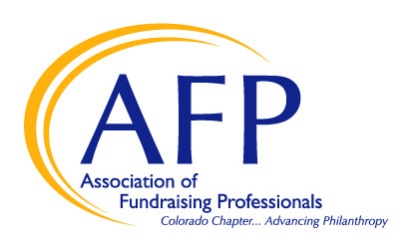 Questions? Contact DeAnn Acosta: deann@afpcc.org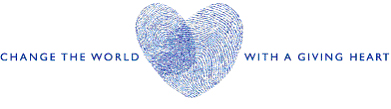 2021 Award Youth Nomination Form 
National Philanthropy Day in Colorado  Name:FirstLastOrganization:Address:Street AddressStreet AddressApt./Unit #CityStateZIP CodePrimary Phone:Alternate Phone:Email:Secondary Email:Name:FirstLastLastOrganization:Address:Street AddressStreet AddressApt/Unit #Apt/Unit #CityStateZIP CodePrimary Phone:                Email:Relationship to Nominee:How did you hear about us?